.#10 count intro on the word never, 2 TagsRock replace, shuffle back, toe back unwind ½ turn L, L coasterCross point, cross point, ¼ turn reggaeSide shuffle, rock replace, side shuffle, rock replaceSide rock replace, R sailor step, L sailor step, rock replaceStart new wallBoth Tags at [3.00] wallTag 1:  At the end of wall 3 Add R Rocking chairTag 2:  At the end of wall 7 Add R Rocking chair 2x ½ turn pivot’sDance finishes on wall 9, dance up to count 16, changing ¼ turn Reggae to ½ turn reggae to face frontContact : sue.fisher3@bigpond.com  or  0408039319Never Ending Love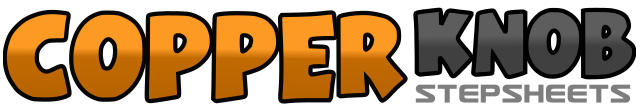 .......Count:32Wall:4Level:Easy Intermediate.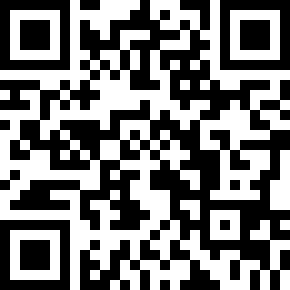 Choreographer:Sue Fisher (AUS) - October 2014Sue Fisher (AUS) - October 2014Sue Fisher (AUS) - October 2014Sue Fisher (AUS) - October 2014Sue Fisher (AUS) - October 2014.Music:Never Ending Song Of Love - John Fogerty : (Album: The Blue Ridge Rangers Rides Again -iTunes)Never Ending Song Of Love - John Fogerty : (Album: The Blue Ridge Rangers Rides Again -iTunes)Never Ending Song Of Love - John Fogerty : (Album: The Blue Ridge Rangers Rides Again -iTunes)Never Ending Song Of Love - John Fogerty : (Album: The Blue Ridge Rangers Rides Again -iTunes)Never Ending Song Of Love - John Fogerty : (Album: The Blue Ridge Rangers Rides Again -iTunes)........1,2,3&4Rock fwd on R replace weight L, shuffle back R L R,5,6,7&8Touch L toe back, unwind ½ turn L weight on R, step L back ,bring R tog, step L fwd [6.00]1,2,3,4Cross R over L, touch L to side, cross L over R, touch R to side5,6,7,8Cross R over L, step L back turning ¼ R, step R to side, step L tog	[9.00]1&2 3,4Step R to side, bring  L tog, step R to side, rock back on L replace on R5&6 7,8Step L to side, bring R tog, step L to side, rock back on R replace on L  [9.00]1,2,3&4Rock R to side replace on L, step R behind L, step L to side, step R to side5&6 7,8Step L behind R, step R to side, step L to side, rock back on R, replace fwd on L [9.00]1,2,3,4Rock fwd on R, back on L, back on R, fwd on L   [3.00]1,2,3,4Rock fwd on R, back on L, back on R, fwd on L  [3.00]5,6,7,8Step R fwd, pivot ½ turn L , weight L, Step R fwd pivot ½ turn L, weight on L